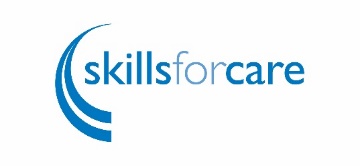 Activity sheet five: Do Activity 1 - Our lived workplace culture walkUndertake a culture walk around your workplace focussed on how your staff behave and what they do in their day-to-day activities that shows you they are putting your culture, vision, and values into practice every day. Look at:What are the little things staff do without being asked or without thinking about it which shows you they are putting your culture and values into practice?What are the things staff do and say to others which aren’t in line with your culture and values?Where are the missed opportunities for staff to demonstrate your culture and values?Share your observations with individual staff in supervision and one-to-one sessions and take themes from your Lived Culture Walk to discuss at a staff meeting to work collaboratively with them to identify areas for improvement and plan what to do to improve.For individual employers you could ask a family member to do this activity with you as an opportunity to notice what personal assistants (PAs) do when they support you, or to share stories and examples of previous PA’s and what they did to support you. What did your best PA’s do? What did your PA’s who were not delivering the support you needed doing that was different from this?